AWARD PRESSEMITTEILUNG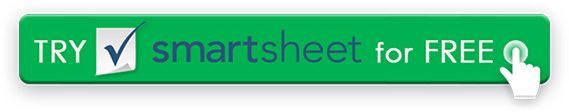 KONTAKTINFORMATIONEN:[Firmenname][Kontaktname][Telefonnummer][E-Mail-Adresse]ZUR SOFORTIGEN VERÖFFENTLICHUNG[Überschrift: {Unternehmen/Mitarbeiter} gewinnt {Award Name} Award für {Jahr/Monat} Top {Kategorie}][Stadt, Bundesland, Datum] – [Unternehmen/Mitarbeiter] wurde am [Tag] mit dem renommierten [Name] Award für herausragende [Kategorie/Leistung] ausgezeichnet. [Unternehmen/Einzelperson] erhielt Anerkennung über [Anzahl/Namen der Nominierten].[Kurzer Hintergrund der Geschichte des Preises und Zusammenfassung der Zeremonie] [Reichhaltiges Zitat von jemandem, der mit der Auszeichnung zu tun hat: Moderator, Empfänger, Jury usw.][Zitat von {Company Executive} gratuliert {Individual/Organization} zum Sieg] [Boilerplate über den Gewinn von {Unternehmen/Mitarbeiter}]###
VERZICHTSERKLÄRUNGAlle Artikel, Vorlagen oder Informationen, die von Smartsheet auf der Website bereitgestellt werden, sind nur als Referenz. Obwohl wir uns bemühen, die Informationen auf dem neuesten Stand und korrekt zu halten, machen wir keine Zusicherungen oder Garantien jeglicher Art, weder ausdrücklich noch stillschweigend, hinsichtlich der Vollständigkeit, Genauigkeit, Zuverlässigkeit, Eignung oder Verfügbarkeit in Bezug auf die Website oder die auf der Website enthaltenen Informationen, Artikel, Vorlagen oder zugehörigen Grafiken. Jegliches Vertrauen, das Sie auf solche Informationen setzen, erfolgt daher ausschließlich auf Ihr eigenes Risiko.